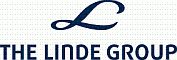 Linde AG / Key word(s): Incoming Orders
Linde AG: Linde awarded engineering contract for LNG plant in Canada 

11.09.2014 / 17:00Linde awarded engineering contract for LNG plant in CanadaMunich, 11 September 2014 - Technology company The Linde Group has been awarded a contract to provide engineering and procurement services for a 2.1 million tonnes per annum (MTPA) natural gas liquefaction plant for Woodfibre LNG Limited, a subsidiary of energy resources development company Pacific Oil & Gas (PO&G). The Woodfibre LNG Project will be located in the District of Squamish near Vancouver, British Columbia, Canada."The Woodfibre LNG Project is of high strategic value for Linde, as it bridges the gap in the LNG industry between traditional mid-scale and large-scale LNG trains," said Professor Dr Aldo Belloni, member of the Executive Board of Linde AG. "The Project will be the second largest Linde-engineered LNG plant, surpassed in capacity only by the LNG facility on Melkøya Island near Hammerfest, Norway."The new plant will use Linde's proprietary LIMUM(R) technology, a multi-stage mixed refrigerant process which achieves outstanding energy efficiency. Based on the current project schedule, and subject to regulatory approvals, the Woodfibre LNG Project will begin construction in 2015, and be operational by 2017."Awarding this engineering contract to Linde marks an important milestone for the Woodfibre LNG Project," said Alex Bridgen, Project Director, Woodfibre LNG Project. "Woodfibre LNG is on track to become one of the first LNG export facilities in operation on the west coast of Canada, and partnering with Linde allows us to bring safe, clean and reliable LNG technology to British Columbia."Linde Engineering will be responsible for the extended basic engineering as well as the procurement and supply of critical equipment items including the coil-wound heat exchangers. Based on an "all-electric-drive" using hydro power only, the plant's environmental footprint with regard to Greenhouse Gas Emissions (GHG) has been minimized.About The Linde Group
In the 2013 financial year, The Linde Group generated revenue of EUR 16.655 bn, making it the largest gases and engineering company in the world with approximately 63,500 employees working in more than 100 countries worldwide. The strategy of The Linde Group is geared towards long-term profitable growth and focuses on the expansion of its international business with forward-looking products and services. Linde acts responsibly towards its shareholders, business partners, employees, society and the environment - in every one of its business areas, regions and locations across the globe. The company is committed to technologies and products that unite the goals of customer value and sustainable development.Under the "Clean Technology by Linde" label, the company offers a wide range of products and technologies that help to render renewable energy sources financially viable, and significantly slow down the depletion of fossil resources or reduce the level of CO2 emitted. This ranges from specialty gases for solar module manufacturing, industrial-scale CO2 separation and application technologies to alternative fuels and energy carriers such as liquefied natural gas (LNG) and hydrogen.For more information go to http://www.linde.com/cleantechnology.About the Woodfibre LNG Project
The Woodfibre LNG Project is a proposed natural gas liquefaction and export facility located at the former Woodfibre pulp mill site, about seven kilometres southwest of Squamish, British Columbia, Canada, and is licenced to export approximately 2.1 million tonnes of LNG annually for a period of 25 years.The Woodfibre LNG Project is owned by Woodfibre LNG Limited (formerly Woodfibre Natural Gas Limited), a privately held Canadian company with headquarters in Vancouver, British Columbia. Woodfibre LNG Limited is a subsidiary of Pacific Oil & Gas Limited, an energy company within the RGE group of companies. RGE, headquartered in Singapore, manages various world-class companies focused on resource-based manufacturing industries. RGE Group manages assets exceeding US$15 billion and employs over 50,000 people worldwide.For more information go to: woodfibrelng.ca.Further information:11.09.2014 Dissemination of a Corporate News, transmitted by DGAP - a service of EQS Group AG.
The issuer is solely responsible for the content of this announcement.

The DGAP Distribution Services include Regulatory Announcements, Financial/Corporate News and Press Releases. 
Media archive at www.dgap-medientreff.de and www.dgap.deLanguage:EnglishCompany:Linde AG Klosterhofstraße 1 80331 München Germany Phone:+49.89.35757-01 Fax:+49.89.35757-1075 E-mail:info@linde.com Internet:www.linde.de ISIN:DE0006483001 WKN:648300 Indices:DAX Listed:Regulierter Markt in Berlin, Düsseldorf, Frankfurt (Prime Standard), Hamburg, München, Stuttgart; Freiverkehr in Hannover; Terminbörse EUREX; SIX End of NewsDGAP News-Service286671  11.09.2014 If you wish to be removed from the distribution list, please click here. 